Руководителям всех форм собственностиКарталинского муниципального  района      Министерство труда и социальной защиты Российской Федерации утвердило новые правила по охране труда, устанавливающие государственные нормативные требования охраны труда при осуществлении трудовой деятельности по видам экономической деятельности и видам выполняемых работ (далее именуются – Правила), вступающие в силу  с 2021 года.      Администрация Карталинского муниципального района рекомендует  работодателям всех форм собственности  изучить требования указанных Правил и применять в работе.Приложение: 1.Перечень правил по охране труда на 5листах.                       2.Разъяснения Минтруда России на 3 листах. Ведущий специалист в области охраны труда                        Анохина У.В.Перечень правил по охране труда, вступающих в силу с 2021 года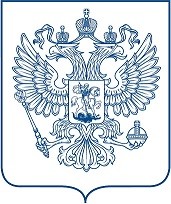 МИНИСТЕРСТВО ТРУДА И СОЦИАЛЬНОЙ ЗАЩИТЫРОССИЙСКОЙ ФЕДЕРАЦИИ(МИНТРУД РОССИИ)ПЕРВЫЙ ЗАМЕСТИТЕЛЬ МИНИСТРАулица Ильинка, 21, Москва, ГСП-4, 127994тел.: 8 (495) 870-67-00, факс: 8 (495) 870-68-71E-mail: mintrud@mintrud.gov.ru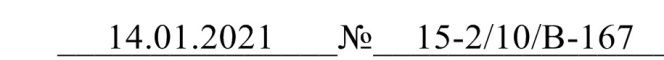 На № 	от  	Органы исполнительной власти по труду субъектов Российской Федерации (по списку)Федеральная служба по труду и занятостиРоссийский союз промышленников и предпринимателейФедерация независимых профсоюзов РоссииМинистерство труда и социальной защиты Российской Федерации в связи с вступлением в силу с 1 января 2021 г. новых правил по охране труда, устанавливающих государственные нормативные требования охраны труда при осуществлении трудовой деятельности по видам экономической деятельности и видам выполняемых работ, разработанных в рамках реализации механизма«регуляторной гильотины», разъясняет следующее.В соответствии со статьей 225 Трудового кодекса Российской Федерации все работники, в том числе руководители организаций, а также работодатели - индивидуальные предприниматели, обязаны проходить обучение по охране труда и проверку знания требований охраны труда в порядке, установленном уполномоченным Правительством Российской Федерации федеральным органом исполнительной власти с учетом мнения Российской трехсторонней комиссии по регулированию социально-трудовых отношений.В настоящее время нормативным правовым актом, регулирующим вопросы порядка обучения по охране труда, является постановление Минтруда России и Минобразования России от 13 января 2003 г. № 1/29 «Об утверждении Порядка обучения по охране труда и проверки знаний требований охраны труда работников организаций» (далее – Порядок). Пунктом 3.1. Порядка определено, что проверку теоретических знаний требований охраны труда и практических навыков безопасной работы работников рабочих профессий проводят непосредственные руководители работ в объеме знаний требований правил и инструкций по охране труда, а при необходимости – в объеме знаний дополнительных специальных требований безопасности и охраны труда.При этом внеочередная проверка знаний требований охраны труда работников организаций независимо от срока проведения предыдущей проверки проводится в том числе и при введении новых или внесении изменений и дополнений в действующие законодательные и иные нормативные правовые акты, содержащие требования охраны труда. В данном случае осуществляется проверка знаний только этих законодательных и нормативных правовых актов (пункт 3.3. Порядка).Учитывая изложенное, а также в связи с поступающими обращениями, с целью исключения противоречий при правоприменении норм информируем о том, что вследствие вступления в силу новых правил по охране труда работодателями должна быть организована внеочередная проверка знаний по охране труда работников в объеме тех новых правил по охране труда, которые регулируют трудовую деятельность работников. При этом в силу пункта 2.2.3. Порядка форма, порядок (включая сроки проведения) и продолжительность проверки знания требований    охраны    труда    работников     устанавливаются     работодателем (или уполномоченным им лицом) в соответствии с нормативными правовыми актами, регулирующими безопасность конкретных видов работ.С учетом изложенного работодатель вправе организовать проведение внеочередной проверки знания новых правил по охране труда в своей комиссии, созданной в соответствии с Порядком.При этом, по мнению Минтруда России, члены комиссии работодателя в связи с выходом новых правил по охране труда должны пройти обучение в организациях, осуществляющих функции по проведению обучения работодателей и работников вопросам охраны труда.Одновременно информируем о том, что результаты внеочередной проверки знаний оформляются протоколом (в том числе обучение работам на высоте, работам в ограниченных и замкнутых пространствах и другие), как и результаты любой проверки знаний на основании пункта 3.6. Порядка обучения. При этом согласно форме протокола указывается тип проверки знаний «внеочередная»Дополнительно разъясняем, что на основании пункта 3.8. Порядка обучения правая	сторона	удостоверения	«Сведения			о	повторных	проверках	знаний требований охраны труда» предусмотрена для внесения сведений в случае, если работник не прошёл проверку знаний при приеме на работу или очередном обучении.	На		практике	при		неуспешной		проверке	знаний		удостоверение	не оформляется. В связи с вышеизложенным рекомендуем сведения о внеочередной проверке знаний вносить в раздел удостоверения «Сведения о повторных проверках знаний	требований	охраны		труда».	При			этом		имеющиеся			удостоверения		о прохождении	работниками	обучения		по	охране			труда,	обучения	безопасным методам и приемам выполнения работ (в том числе обучение работам на высоте, работам в ограниченных и замкнутых пространствах и другие), выданные до вступления в силу новых правил по охране труда, признаются действительными до окончания их срока действия при наличии отметки о внеочередной проверке знаний. Обращаем внимание, что в соответствии с абзацами 7, 21-23 статьи 212 Трудового  Кодекса   Российской   Федерации   и   в   связи   с   вступлением в  силу с 1 января 2021 г. новых правил по охране труда должна быть организована работапо актуализации комплекта нормативных правовых актов, содержащих требования охраны труда в соответствии со спецификой своей деятельности, в том числе инструкций по охране труда, программ обучения по охране труда работников, информационных материалов, использующихся в целях информирования работников об условиях и охране труда на рабочих местах, о риске повреждения здоровья в объеме тех новых правил по охране труда, которые регулируют трудовую деятельность работников.А.В. Вовченко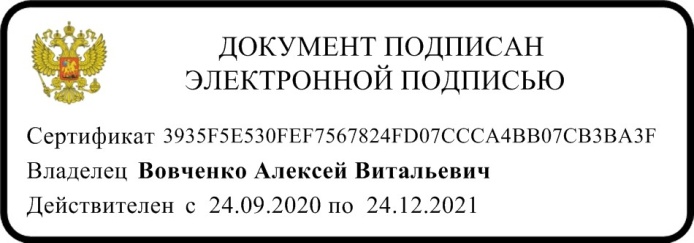 ПравилаПравилаВступают в силу1Правила по охране труда при проведении работ в метрополитене, утверждённые приказом Минтруда России от 13.10.2020 № 721н.Согласно пункту 2 приказа Минтруда от 13.10.2020 № 721н Правила при проведении работ в метрополитене вступают в силу с 1 сентября 2021 года и действует до 1 сентября 2026 года.2Правила по охране труда при хранении, транспортировании и реализации нефтепродуктов, утверждённые приказом Минтруда России от 16.12.2020 № 915нСогласно пункту 3 приказа Минтруда от 16.12.2020 № 915н Правила при хранении, транспортировании и реализации нефтепродуктов вступают в силу с 1 января 2021 года и действует до 31 декабря 2025 года.3Правила по охране труда в морских и речных портах, утверждённые приказом Минтруда России от 15.06.2020 № 343н.Согласно пункту 3 приказа Минтруда от 15.06.2020 № 343н Правила в морских и речных портах вступают в силу с 1 января 2021 года.4Правила по охране труда на морских судах и судах внутреннего водного транспорта, утверждённые приказом Минтруда России от 11.12.2020 № 886н.Согласно пункту 3 приказа Минтруда от 11.12.2020 № 886н Правила на морских судах и судах внутреннего водного транспорта вступают в силу с 1 января 2021 года и действует до 31 декабря 2025 года.5Правила по охране труда в медицинских организациях, утверждённые приказом Минтруда России от 18.12.2020 № 928н.Согласно пункту 2 приказа Минтруда от 18.12.2020 № 928н Правила в медицинских организациях вступают в силу с 1 января 2021 года и действует до 31 декабря 2025 года.6Правила по охране труда при проведении водолазных работ, утверждённые приказом Минтруда России от 17.12.2020 № 922н.Согласно пункту 2 приказа Минтруда от 17.12.2020 № 922н Правила при проведении водолазных работ вступают в силу с 1 января 2021 года и действует до 31 декабря 2025 года.7Правила по охране труда при выполнении работ в театрах, концертных залах, цирках, зоотеатрах, зоопарках и океанариумах, утверждённые приказом Минтруда России от 16.12.2020 № 914н.Согласно пункту 2 приказа Минтруда от 16.12.2020 № 914н Правила при выполнении работ в театрах, концертных залах, цирках, зоотеатрах, зоопарках и океанариумах вступают в силу с 1 января 2021 года и действует до 31 декабря 2025 года.8Правила по охране труда при работе в ограниченных и замкнутых пространствах, утверждённые приказом Минтруда России от 15.12.2020 № 902н.Согласно пункту 2 приказа Минтруда от 15.12.2020 № 902н Правила при работе в ограниченных и замкнутых пространствах вступают в силу с 1 марта 2021 года и действует до 31 декабря 2025 года.9Правила по охране труда при обработке металлов, утверждённые приказом Минтруда России от 11.12.2020 № 887н.Согласно пункту 2 приказа Минтруда от 11.12.2020 № 887н Правила при обработке металлов вступают в силу с 1 января 2021 года и действует до 31 декабря 2025 года.10Правила по охране труда в лесозаготовительном, деревообрабатывающем производствах и при выполнении лесохозяйственных работ, утверждённые приказом Минтруда России от 23.09.2020 № 644н.Согласно пункту 3 приказа Минтруда от 23.09.2020 № 644н Правила в лесозаготовительном, деревообрабатывающем производствах и при выполнении лесохозяйственных работ вступают в силу с 1 января 2021 года и действует до 31 декабря 2025 года.11Правила по охране труда при эксплуатации объектов теплоснабжения и теплопотребляющих установок, утверждённые приказом Минтруда России от 17.12.2020 № 924н.Согласно пункту 3 приказа Минтруда от 17.12.2020 № 924н Правила при эксплуатации объектов теплоснабжения и теплопотребляющих установок вступают в силу с 1 января 2021 года и действует до 31 декабря 2025 года.12Правила по охране труда при эксплуатации электроустановок, утверждённые приказом Минтруда России от 15.12.2020 № 903н.Согласно пункту 3 приказа Минтруда от 15.12.2020 № 903н Правила при эксплуатации электроустановок вступают в силу с 1 января 2021 года и действует до 31 декабря 2025 года. 13Правила по охране труда при выполнении электросварочных и газосварочных работ, утверждённые приказом Минтруда России от 11.12.2020 № 884н.Согласно пункту 3 приказа Минтруда от 11.12.2020 № 884н Правила при выполнении электросварочных и газосварочных работ вступают в силу с 1 января 2021 года и действует до 31 декабря 2025 года.14Правила по охране труда при производстве строительных материалов, утверждённые приказом Минтруда России от 15.12.2020 № 901н.Согласно пункту 2 приказа Минтруда от 15.12.2020 № 901н Правила при производстве строительных материалов вступают в силу с 1 января 2021 года и действует до 31 декабря 2025 года.15Правила по охране труда при выполнении окрасочных работ, утверждённые приказом Минтруда России от 02.12.2020 № 849н.Согласно пункту 3 приказа Минтруда от 02.12.2020 № 849н Правила при выполнении окрасочных работ вступают в силу с 1 января 2021 года и действует до 31 декабря 2025 года. 16Правила по охране труда при производстве отдельных видов пищевой продукции, утверждённые приказом Минтруда России от 07.12.2020 № 866н.Согласно пункту 3 приказа Минтруда от 07.12.2020 № 866н Правила при производстве отдельных видов пищевой продукции вступают в силу с 1 января 2021 года и действует до 31 декабря 2025 года.17Правила по охране труда в подразделениях пожарной охраны, утверждённые приказом Минтруда России от 11.12.2020 № 881н.Согласно пункту 3 приказа Минтруда от 11.12.2020 № 881н Правила в подразделениях пожарной охраны вступают в силу с 1 января 2021 года и действует до 31 декабря 2025 года.18Правила по охране труда при производстве дорожных строительных и ремонтно-строительных работ, утверждённые приказом Минтруда России от 11.12.2020 № 882н.Согласно пункту 3 приказа Минтруда от 11.12.2020 № 882н Правила при производстве дорожных строительных и ремонтно-строительных работ вступают в силу с 1 января 2021 года и действует до 31 декабря 2025 года.19Правила по охране труда при строительстве, реконструкции и ремонте, утверждённые приказом Минтруда России от 11.12.2020 № 883н.Согласно пункту 3 приказа Минтруда от 11.12.2020 № 883н Правила при строительстве, реконструкции и ремонте вступают в силу с 1 января 2021 года и действует до 31 декабря 2025 года.20Правила по охране труда при использовании отдельных видов химических веществ и материалов, при химической чистке, стирке, обеззараживании и дезактивации, утверждённые приказом Минтруда России от 27.11.2020 № 834н.Согласно пункту 3 приказа Минтруда от 27.11.2020 № 834н Правила при использовании отдельных видов химических веществ и материалов, при химической чистке, стирке, обеззараживании и дезактивации вступают в силу с 1 января 2021 года и действует до 31 декабря 2025 года.21Правила по охране труда в сельском хозяйстве, утверждённые приказом Минтруда России от 27.10.2020 № 746нСогласно пункту 3 приказа Минтруда от 27.10.2020 № 746н Правила в сельском хозяйстве вступают в силу с 1 января 2021 года и действует до 31 декабря 2025 года.22Правила по охране труда при осуществлении охраны (защиты) объектов и (или) имущества, утверждённые приказом Минтруда России от 19.11.2020 № 815н.Согласно пункту 3 приказа Минтруда от 19.11.2020 № 815н Правила при осуществлении охраны (защиты) объектов и (или) имущества вступают в силу с 1 января 2021 года и действует до 31 декабря 2025 года.23Правила по охране труда на городском электрическом транспорте, утверждённые приказом Минтруда России от 09.12.2020 № 875н.Согласно пункту 3 приказа Минтруда от 09.12.2020 № 875н Правила на городском электрическом транспорте вступают в силу с 1 января 2021 года и действует до 31 декабря 2025 года.Правила по охране труда в целлюлозно-бумажной и лесохимической промышленности, утверждённые приказом Минтруда России от 04.12.2020 № 859н.Согласно пункту 2 приказа Минтруда от 04.12.2020 № 859н Правила в целлюлозно-бумажной и лесохимической промышленности вступают в силу с 1 января 2021 года и действует до 31 декабря 2025 года.24Правила по охране труда при выполнении работ на объектах связи, утверждённые приказом Минтруда России от 07.12.2020 № 867н.Согласно пункту 2 приказа Минтруда от 07.12.2020 № 867н Правила при выполнении работ на объектах связи вступают в силу с 1 января 2021 года и действует до 31 декабря 2025 года.25Правила по охране труда при строительстве, реконструкции, ремонте и содержании мостов, утверждённые приказом Минтруда России от 09.12.2020 № 872н.Согласно пункту 2 приказа Минтруда от 09.12.2020 № 872н Правила при строительстве, реконструкции, ремонте и содержании мостов вступают в силу с 1 января 2021 года и действует до 31 декабря 2025 года26Правила по охране труда на автомобильном транспорте, утверждённые приказом Минтруда России от 09.12.2020 № 871н.Согласно пункту 3 приказа Минтруда от 09.12.2020 № 871н Правила на автомобильном транспорте вступают в силу с 1 января 2021 года и действует до 31 декабря 2025 года.27Правила по охране труда при производстве цемента, утверждённые приказом Минтруда России от 16.11.2020 № 781н.Согласно пункту 3 приказа Минтруда от 16.11.2020 № 781н Правила при производстве цемента вступают в силу с 1 января 2021 года и действует до 31 декабря 2025 года.28Правила по охране труда при проведении работ в лёгкой промышленности, утверждённые приказом Минтруда России от 16.11.2020 № 780нСогласно пункту 3 приказа Минтруда от 16.11.2020 № 780н Правила при проведении работ в лёгкой промышленности вступают в силу с 1 января 2021 года и действует до 31 декабря 2025 года.29Правила по охране труда при нанесении металлопокрытий, утверждённые приказом Минтруда России от 12.11.2020 № 776н.Согласно пункту 3 приказа Минтруда от 12.11.2020 № 776н Правила при нанесении металлопокрытий вступают в силу с 1 января 2021 года и действует до 31 декабря 2025 года.30Правила по охране труда при работе на высоте, утверждённые приказом Минтруда России от 16.11.2020 № 782н.Согласно пункту 3 приказа Минтруда от 16.11.2020 № 782н Правила при работе на высоте вступают в силу с 1 января 2021 года и действует до 31 декабря 2025 года31Правила по охране труда при погрузочно-разгрузочных работах и размещении грузов, утверждённых приказом Минтруда России от 28.10.2020 № 753н.Согласно пункту 3 приказа Минтруда от 28.10.2020 № 753н Правила при погрузочно-разгрузочных работах и размещении грузов вступают в силу с 1 января 2021 года и действует до 31 декабря 2025 года.32Правила по охране труда при работе с инструментом и приспособлениями, утверждённые приказом Минтруда России от 27.11.2020 № 835н.Согласно пункту 3 приказа Минтруда от 27.11.2020 № 835н Правила при работе с инструментом и приспособлениями вступают в силу с 1 января 2021 года и действует до 31 декабря 2025 года.33Правила по охране труда при эксплуатации промышленного транспорта, утверждённые приказом Минтруда России от 18.11.2020 № 814н.Согласно пункту 3 приказа Минтруда от 18.11.2020 № 814н Правила при эксплуатации промышленного транспорта вступают в силу с 1 января 2021 года и действует до 31 декабря 2025 года.34Правила по охране труда в жилищно-коммунальном хозяйстве, утверждённые приказом Минтруда России от 29.10.2020 № 758н.Согласно пункту 3 приказа Минтруда от 29.10.2020 № 758н Правила в жилищно-коммунальном хозяйстве вступают в силу с 1 января 2021 года и действует до 31 декабря 2025 года.35Правила по охране труда при размещении, монтаже, техническом обслуживании и ремонте технологического оборудования, утверждённые приказом Минтруда России от 27.11.2020 № 833нСогласно пункту 3 приказа Минтруда от 27.11.2020 № 833н Правила при размещении, монтаже, техническом обслуживании и ремонте технологического оборудования вступают в силу с 1 января 2021 года и действует до 31 декабря 2025 года.36Правила по охране труда при проведении полиграфических работ, утверждённые приказом Минтруда России от 27.11.2020 № 832н.Согласно пункту 2 приказа Минтруда от 27.11.2020 № 832н Правила при проведении полиграфических работ вступают в силу с 1 января 2021 года и действует до 31 декабря 2025 года.37Правила по охране труда при добыче (вылове), переработке водных биоресурсов и производстве отдельных видов продукции из водных биоресурсов, утверждённые приказом Минтруда России от 04.12.2020 № 858н.Согласно пункту 3 приказа Минтруда от 04.12.2020 № 858н Правила при добыче (вылове), переработке водных биоресурсов и производстве отдельных видов продукции из водных биоресурсов вступают в силу с 1 января 2021 года и действует до 31 декабря 2025 года.38Правила по охране труда при эксплуатации объектов инфраструктуры железнодорожного транспорта, утверждённые приказом Минтруда России от 25.09.2020 № 652н.Согласно пункту 2 приказа Минтруда от 25.09.2020 № 652н Правила при эксплуатации объектов инфраструктуры железнодорожного транспорта вступают в силу с 1 января 2021 года и действует до 31 декабря 2025 года.39Правила по охране труда при осуществлении грузопассажирских перевозок на железнодорожном транспорте, утверждённые приказом Минтруда России от 27.11.2020 № 836н.Согласно пункту 2 приказа Минтруда от 27.11.2020 № 836н Правила при осуществлении грузопассажирских перевозок на железнодорожном транспорте вступают в силу с 1 января 2021 года и действует до 31 декабря 2025 года.